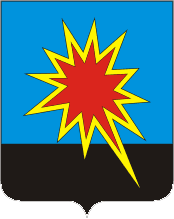 КЕМЕРОВСКАЯ ОБЛАСТЬКАЛТАНСКИЙ ГОРОДСКОЙ ОКРУГАДМИНИСТРАЦИЯ КАЛТАНСКОГО ГОРОДСКОГО ОКРУГАПОСТАНОВЛЕНИЕОт 02.02.2018 г.         № 24 -пО внесении изменений в постановление администрации Калтанского городского округа от 28.02.2012 г. №29-п «О создании комиссии по противодействию экстремизму в Калтанском городском округе»Внести в постановление администрации Калтанского городского округа от 28.02.2012 № 29 – п «О создании комиссии по противодействию экстремизму в Калтанском городском округе» (в редакции постановлений администрации Калтанского городского округа от 28.04.2012 №77-п, от 14.11.2012 №284-п, от 27.12.2013 №494-п, от 03.09.2015 №170-п, от 10.06.2016 №141-п) следующие изменения:Состав комиссии по противодействию экстремизму в Калтанском городском округе, утвержденный постановлением, изложить в новой редакции согласно приложению к настоящему постановлению.Отделу организационной и кадровой работы администрации Калтанского городского округа (Верещагина Т.А.) обеспечить размещение постановления на сайте администрации Калтанского городского округа.Контроль за исполнением постановления возложить на заместителя главы Калтанского городского округа по работе с правоохранительными органами и военно-мобилизационной подготовки (В.В. Майер).Глава Калтанскогогородского округа								И.Ф. Голдинов УТВЕРЖДЕНпостановлением администрацииКалтанского городского округа02.02.2018 № 24 - пСостав комиссии по противодействию экстремизму в Калтанском городском округеПредседатель комиссии:Майер Виктор Владимировичзаместитель главы Калтанского городского округа по работе с правоохранительными органами и военно-мобилизационной подготовкеЗаместитель председателя:Шабалин Алексей Анатольевичначальник Отдела МВД России по г.Калтан (по согласованию)Иванов Дмитрий Ивановичначальник отделения в г.Осинники УФСБ России по Кемеровской области (по согласованию)Секретарь комиссии:Ломиковский Андрей Анатольевичначальник отдела Мунициального бюджетного учреждения «Управление по защите населения и территории Калтанского городского округа»Члены комиссии:Бубин Вячеслав Владимировичпрокурор г.Осинники (по согласованию)Печурин Сергей Александровичруководитель следственного отдела по г. Осинники следственного управления Следственного комитета Российской Федерации по Кемеровской области (по согласованию)Сидоренко Евгений Сергеевичначальник Межрайонного отделения (дислокация г.Новокузнецк) по противодействию экстремизму ГУ МВД России по Кемеровской области (по согласованию)Меркулова Марина Анатольевнадиректор Муниципального казенного учреждения «Управление культуры» Калтанского городского округаИванов Павел Викторовичначальник Муниципального казенного учреждения Управление молодежной политики и спорта Калтанского городского округаПлюснина Наталья Владимировнаначальник Муниципального казенного учреждения Управление образования администрации Калтанского городского округа